2.3. Физические и юридические лица вправе определять цели и порядок использования Организацией внесенных пожертвований.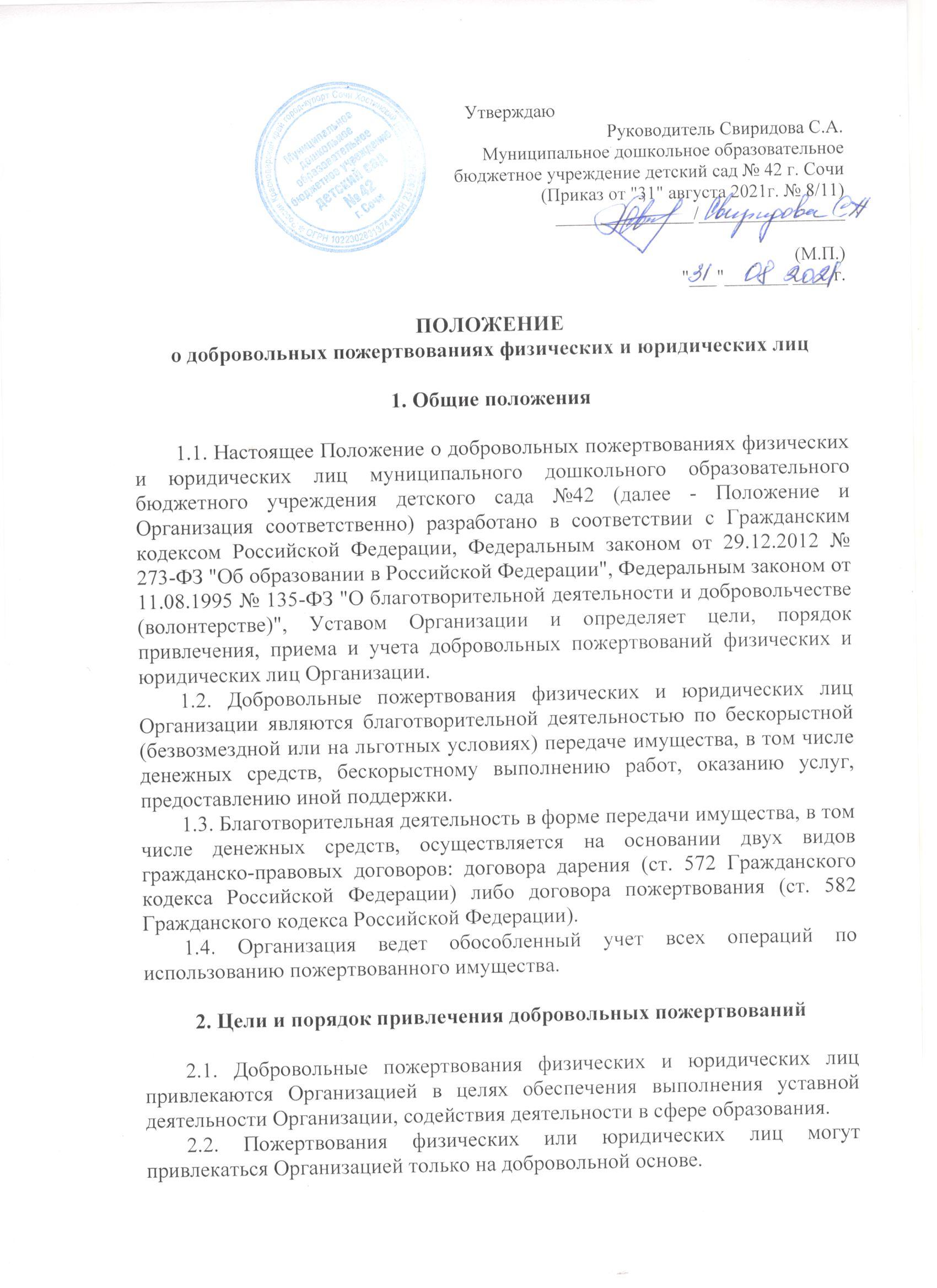 2.4. Использование пожертвованного имущества Организацией не в соответствии с указанным жертвователем назначением или изменение этого назначения с нарушением правил, предусмотренных п. 4 ст. 582 Гражданского кодекса Российской Федерации, дает право жертвователю, его наследникам или иному правопреемнику требовать отмены пожертвования.2.5. Организация вправе обращаться как в устной, так и в письменной форме к физическим и юридическим лицам с просьбой об оказании помощи Организации с указанием цели привлечения добровольных пожертвований.2.6. Если цели добровольного пожертвования не обозначены, то внесенные пожертвования используются администрацией Организации по согласованию с педагогическим советом на: укрепление материально-технической базы учреждения, проведение социально значимых мероприятий, оснащение методического кабинета организации, приобретение игрового, образовательного материала на группы.3. Порядок приема и учета добровольных пожертвований3.1. Прием добровольных пожертвований физических и юридических лиц осуществляется Организацией в соответствии с положениями Гражданского кодекса Российской Федерации, Налогового кодекса Российской Федерации, Федерального закона от 11.08.1995 № 135-ФЗ "О благотворительной деятельности и добровольчестве (волонтерстве)".3.2. Добровольные пожертвования передаются физическими и юридическими лицами Организации в виде:3.2.1. Бескорыстной (безвозмездной или на льготных условиях) передачи в собственность имущества, в том числе денежных средств и (или) объектов интеллектуальной собственности.3.2.2. Бескорыстного (безвозмездного или на льготных условиях) наделения правами владения, пользования и распоряжения любыми объектами права собственности.3.2.3. Бескорыстного (безвозмездного или на льготных условиях) выполнения работ, оказания услуг в интересах Организации.3.3. Дарение, сопровождаемое передачей дара одаряемому, может быть совершено устно. Передача дара осуществляется посредством его вручения, символической передачи либо вручения правоустанавливающих документов.3.4. Договор дарения движимого имущества должен быть совершен в письменной форме в случаях, когда:3.4.1. Дарителем является юридическое лицо и стоимость дара превышает три тысячи рублей.3.4.2. Договор содержит обещание дарения в будущем.3.5. При пожертвовании недвижимого имущества оно поступает в муниципальную собственность. Право муниципальной собственности подлежит государственной регистрации в порядке, предусмотренном действующим законодательством Российской Федерации.3.6. Не допускается дарение, за исключением обычных подарков, стоимость которых не превышает трех тысяч рублей:3.6.1. От имени малолетних и граждан, признанных недееспособными, их законными представителями.3.6.2. Работникам Организации.3.7. На принятие пожертвования не требуется чьего-либо разрешения или согласия.3.8. Пожертвования в виде имущества передаются по акту приема-передачи, который является неотъемлемой частью договора пожертвования. Стоимость передаваемого имущества, вещи или имущественных прав определяется сторонами договора.3.9. Пожертвования в виде денежных средств вносятся на расчетный счет Организации в безналичной форме.3.10. Учет добровольных пожертвований осуществляется Организацией в соответствии с действующим законодательством Российской Федерации.4. Порядок расходования добровольных пожертвований4.1. Распоряжение привлеченными пожертвованиями осуществляется Организацией в соответствии с утвержденной сметой доходов и расходов по приносящей доход деятельности.4.2. Использование привлеченного имущества должно производиться Организацией строго в соответствии с целевым назначением пожертвования, определенным физическими или юридическими лицами.5. Ответственность и обеспечение контроля расходованиядобровольных пожертвований5.1. Контроль за переданными Организации добровольными пожертвованиями осуществляется в соответствии с действующим законодательством Российской Федерации.5.2. Ответственность за нецелевое использование добровольных пожертвований несет Организация.5.3. По просьбе физических и юридических лиц, осуществляющих добровольное пожертвование, Организация предоставляет им информацию об использовании внесенных ими пожертвований.6. Заключительные положения6.1. Настоящее Положение утверждается Приказом Руководителя Организации и вступает в силу с момента его утверждения.6.2. Решение о внесении изменений или дополнений в настоящее Положение принимается Руководителем Организации по согласованию с управляющим советом 